
Forma de Registro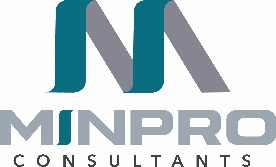 Curso: Principios y Aplicaciones de Flotación de MineralesFechas: 18 y 19 de Octubre de 2018Horario: 9:00 a 5:00 pmLugar: San Luis Potosi, México.Costo: $7,800.00 MXNInformación Personal
Información de Facturación
Datos Bancarios de TransferenciaNombre de la cuenta: MINPRO CONSULTANTS SCNúmero Clabe: 030700900002822407Banco: Banco del Bajio S.A (BANBAJIO)Código Swift: BJIOMXMLEs necesario que el participante lleve su laptop para el desarrollo del curso
 con Windows 7, 8 o 10.Su inscripción será procesada después de haber llenado esta ficha de inscripción y realizado el pago correspondiente o emitida la orden de servicio. Enviar ficha llena, voucher o constancia de transferencia al correo: servicio@minproconsultants.com. En caso de pagar por medio de tarjeta el día del curso, favor de indicarlo en este forma de registro.Nombre(s):Apellidos:Email:Dirección:Ciudad:Código postal:RFC:Compañía/Nombre:DirecciónCódigo PostalCiudad